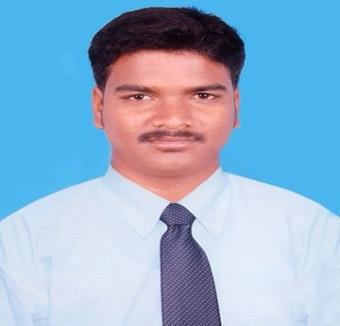 M.KARTHICKELECTRICAL SUPERVISORUAE DRIVING LICENSE HOLDERMobile : +971521106768+971505718344 Email :mkarthick11kv@gmail.comWell competent diploma engineering professional with over 9 years 5 month of practical work experience within diversified industries in UAE, and India. Core competencies in electrical & electronics engineering, technical engineering, project management, coordination, administration and client relations. Possess technical expertise in developing project designs and in managing multi-disciplinary engineering projects with vast skill in planning scheduling monitoring project progress and value engineering. Exercised flexibility in working with cross functional teams even under pressure. Equipped with excellent communication, problem solving, decision-making, interpersonal and time management skill. Interested to join a reputed construction industry to enrich skill and share expertise and knowledge.P r o f e s s i o n a l	A c h i e v e m e n t s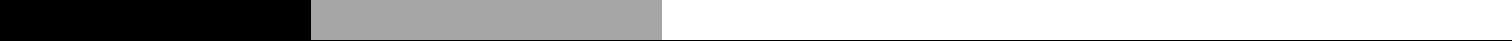 Remarkably acquired good revenue for the company in the previous and existing projects.Gained a lot of technical and practical knowledge from different countries co-workers.Effectively managed the planning of material and manpower to address the delay in the project schedule.Showed strong managerial skills in the planning, managing, coordinating and controlling project.Consistently demonstrated resourcefulness and initiative in support of top management with flexibility in working well in cross-functional teams.Displayed abilities in handling problems as opportunities and dealing with difficult challenges.Established and maintained strong relations with clients, contractors, colleagues and management.AL SABAH ELECTROMECHANICAL AJMAN UAE.The company electro mechanical services to commercial buildings hotels industries, as well as executed numerous projects in varies parts of UAE .ELECTRICAL SUPERVISOR	JUN 2015- NOV 2016UTM Technical Service LLC UAEUTM TECHNICAL SERVICE  LLC Contracting, sub contracting for MEP worksHigh rise building villa  as well as executed numerous projects in varies parts of UAEELECTRICAL FOREMANFEB 2013- MAR 2015Al rostamani pegel LLC,UAEThe company offers electrical services to commercial buildings, hotels, and residential villa, as well as executed numerous projects in varies parts of U A E.Supervising electrical jobs based on shop drawings and specifications.Effectively communicating and coordinating with foremen/charge hands.Coordinating with other MEP sub contractors, civil contractors and consultant engineers.Provide technical guidance on the application of codes and standards with respect to electrical engineering.Preparing weekly and monthly progress reports and assesses them against the project schedule.Ensuring the availability of adequate quantity of electrical material.Follow up & receive materials to site and be sure it is comply with approved technical submittal and contract specification, Also interconnection between Client and Consultant & Sub Contractor.Participate in meetings with other Project disciplines, subcontractors etc. and as required provide input into the resolving queries /issues raised.Ensuring work is executed according to contract specifications, approved design drawings, agreed procedures, and method statements.Implementing strict adherence to safety rules and regulations.Reducing the wastage of material and increase manpower productivity.Interacting with client and consultant regarding the status of work.Completing necessary quality assurance documentation of work under direct control.Negotiating with client and consultant for obtaining approvals for requested modifications.Updating drawings to fit newly approved modifications for As-Built drawings.PROJECTS HANDELDPark line (high rise building) business bay Dubai UAEResidential villa emirates hills Dubai UAEAl duja tower (high rise building) world trade centerAddress business bayOPUS business bayFountain view business bay DubaiDiploma in Electrical and Electronics EngineeringInfant jesus polytechnic college TRICHY(2006-2009) from DOTE Tamil nadu IndiaMS office, Microsoft FrontPage, AUTO CAD Internet & Email applicationsFather’s Name Nationality Date of Birth Marital Status Visa Status Driving Licence Current location Passport number Languages: Murugesan M: Indian: 14-03- 1991: Married: Visit Visa: UAE Light vehicle Driving Licence:  U.A.E: P 1375833: English, Hindi, Tamil, MalayalamD e c l a r a t i o n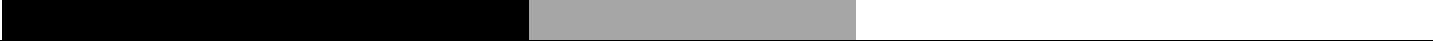 I hereby declare that all statements made in the application are true, complete and correct to the best of my knowledge and belief.Place:  Dubai	Signature,Date:	M.KARTHICKMobile : +971521106768P r o f i l eS u m m a r yE x p e r i e n c e ( 9 . 5  y e a r s )S n a p s h o tELECTRICAL SUPERVISORDEC 2016 -MAR 2018J o b  R o l e  &A c h i e v e m e n t sA c a d e m i cQ u a l i f i c a t i o nI TS k i l l sP e r s o n a lD e t a i l s